(For Clients wishing to receive Investment services and / or Ancillary investment services, excluding Trust operations and Investment advice)Information provided by you will be used in accordance with the “Financial Instrument Market Law” of the Republic of Latvia. The purpose of the questionnaire is to obtain additional information in order determine your status (private Customer, professional Customer or eligible counterparty) and to assess the suitability and eligibility of services and products to you as the Customer of the AS Magnetiq Bank (hereinafter - the Bank), thus ensuring additional protection for you. The Customer is responsible for the authenticity and completeness of the provided information and documents. The Customer is obliged to promptly notify the Bank in writing regarding amendments to the provided information. In the case that the Customer refuses to provide information to the Bank that has been requested by the Bank, provides incomplete, inaccurate information or fails to inform the Bank regarding the changes in previously provided information, the Bank is not be responsible for the fact that it is not possible to assess, whether the Customer has sufficient knowledge and experience to understand the risks related to the particular product or service, and is not able to warn the Customer in cases when the product or service is not suitable for the Customer, as well as is not able to assess whether the particular product or service complies with the goals of investment of the Customer and, whether the Customer is able to undertake financial losses, that may be caused by this product or service. All sections of the Questionnaire are mandatory for filling unless otherwise stated in the Questionnaire.1. Information about the Customer 
   For natural persons					    For legal personsIs the Customer included in the list of internal information holders of the issuers of financial instruments of any regulated market? Yes				 NoIf the answer to the previous question was “Yes”, please specify the respective issuers:_____________________________________________________________ Is the status of professional Customer or eligible counterparty granted to the Customer in any country of the European Union or European Economic Area? Yes - the status of professional Customer has been granted ______________ (specify the respective country) Yes - the status of eligible counterparty has been granted _______________ (specify the respective country) NoDoes the Customer have access to the internet? Yes				 NoPreferable communication language, when receiving investment services (multiple can be selected): Latvian			 English			 RussianFor natural persons:Education secondary			 higher in economics/finance    	 higher professional secondary vocational 		 higher (in other fields)                 other (please specify) ___________Profession (indicate both current and previous)
 financial market analyst	 financial instrument broker	 financial instrument dealer financial instruments portfolio manager  investment advisor          other (please specify) ____________For legal persons:
The education of the Customer’s representative whose experience and knowledge is evaluated secondary			 higher in economics/finance      	  higher professional secondary vocational		 higher (in other fields)                  other (please specify) ___________The profession of the Customer’s representative whose experience and knowledge is evaluated (indicate both current and previous)
 financial market analyst	 financial instrument broker	 financial instrument dealer financial instruments portfolio manager  investment advisor          other (please specify) ____________Customer’s legal form
 state authority 	 international financial institution		 company		 other (please specify) _______________________________________________Is the Customer a licensed and supervised institution for operations in the financial market? 
 Yes				 NoScope of Customer’s business activity:  credit institution    investment brokerage company  investment fund and investment management company  Alternative Investment Fund and Alternative Investment Fund Manager  insurer   pension fund and pension fund manager  another licensed or regulated financial institution, please specify: ___________________________________________  public authority that manages public debt  national central bank    international financial institution   commodity dealers  a company that carries out transactions its own name in the options, futures or derivatives market, or in the derivative’s underlying assets market, whose sole purpose is to restrict the financial risk in the derivative market or that carries out transactions at the expense of other market participants or provides prices to them, and the transactions are guaranteed by the members of the settlement system on that market, if the liability for the execution of the contracts entered into by such a company is assumed by the participants of the payment system in that market. other company, whose main activity is to invest in financial instruments, and that makes such investments in large scales, please specify amount in EUR: _______________________________  other, please specify: ____________________________________________________________2. Information about the financial instruments account  I certify that the Customer will be the owner of all financial instruments available in the financial instruments account.  I certify that the financial instruments available in the financial instruments account will not be owned by the Customer, but be in the possession of the Customer. The financial instruments account will be a nominal account within the meaning of the Financial Instrument Market Law of the Republic of Latvia. 3. Customer's experience and knowledge in relation to transactions with financial instruments 3.1 Has the Customer previously concluded transactions with financial instruments?3.2 Information on the nature, time period, frequency and amounts of the Customer's transactions with complex financial instruments and knowledge about financial instruments. 4. Customer’s financial information For legal persons4.1. Amount of own capital (EUR equiv.) below 100’000 			 from 500’000 to 2’000’000 from 100’000 to 500’000 		 above 2’000’0004.2. Net turnover (EUR equiv.) below 100’000 			 from 10’000’000 to 40’000’000 from 100’000 to 10’000’000 		 above 40’000’0004.3. Balance value (EUR equiv.)
 below 100’000 			 from 1’000’000 to 20’000’000 from 100’000 to 1’000’000 		 above 20’000’0005. ConfirmationI hereby confirm that the information provided by me is true, precise, and complete and in the case of any changes in the above provided information I undertake to inform the Bank.The Bank informs that in the case of a failure to submit information on changes in information provided by this questionnaire you agree that the Bank will not responsible for the consequences caused by incomplete information provided by you or the failure to inform on changes in information.I understand that the Bank does not assess the eligibility and suitability of the Investment Services and ancillary services for Eligible Counterparties and Professional Customers.7. To be filled by AS Magnetiq Bank authorized representative 7.1. Based on the information provided by the Customer, the Customer has been granted a following status:	 Eligible Counterparty 		 Professional Customer	 Private Customer7.2. In the case of all Investment Services and Ancillary Investment Services, except Trust Operations and Investment Advice, the financial instruments that are suitable for the Customer's financial instruments risk profile are all the following financial instruments:7.2.1 that are specified in the Bank's Customer's orders of transactions with financial instruments policy paragraph 8.2 - Simple financial instruments;7.2.2. that are marked “Yes” in paragraph’s 3.2 section “Does the Customer have good knowledge of the respective financial instrument and the risks related to it?”. If the Bank in this paragraph has made a different assessment in respect to one or several financial instruments by marking (-), then the relevant assessment in respect to such financial instrument is considered the Bank’s assessment (-), that indicates that the Customer does not fully understand the financial instrument and the risks related to it.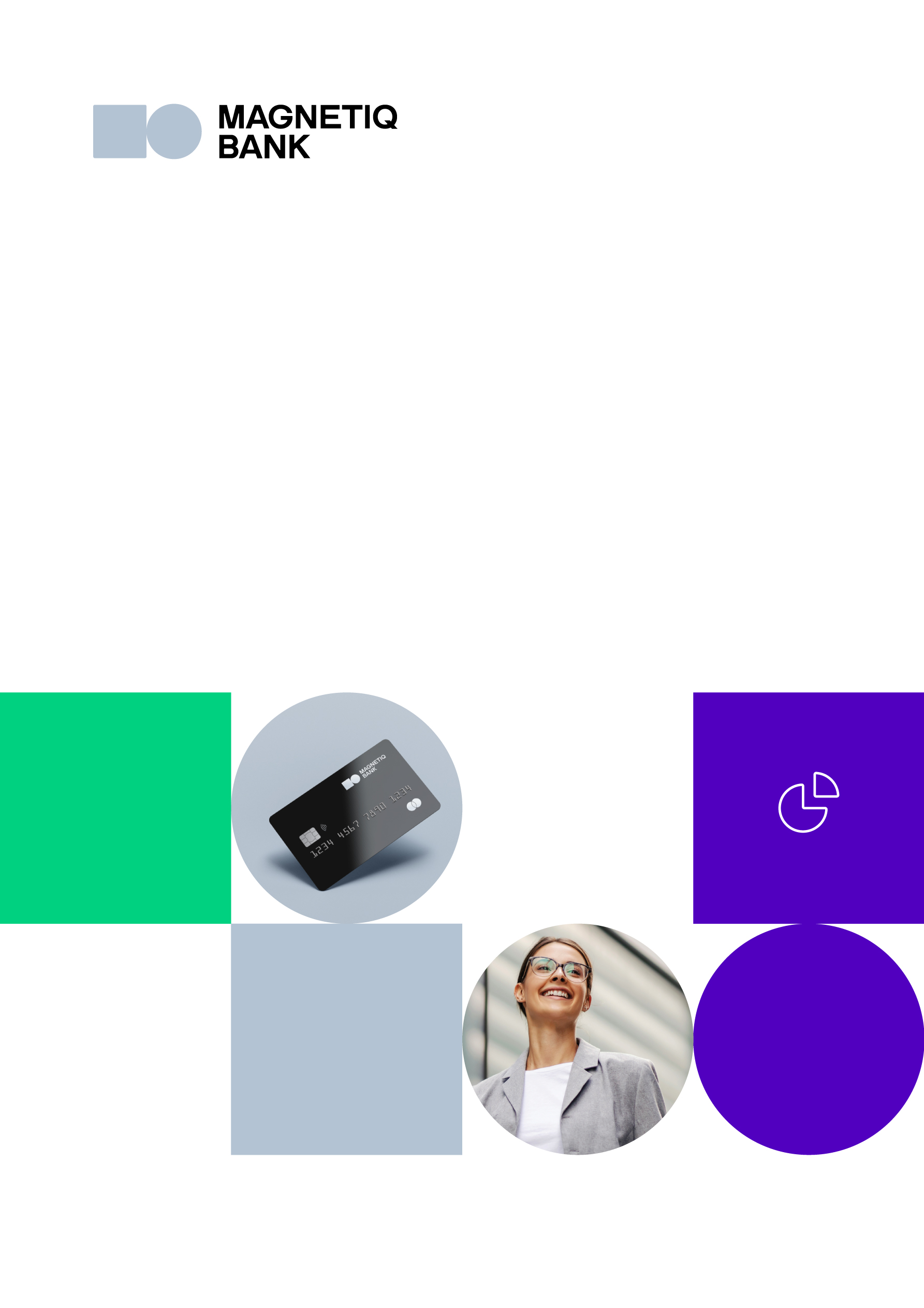 Name, SurnamePersonal identity number (or date of birth)Company nameRegistration No.Address (declared and actual)Address (declared and actual)Address (declared and actual)Address (declared and actual)TelephoneTelephoneE-mailE-mailName, surname, personal identity number of the Customer representative whose knowledge and experience is evaluated (mandatory for legal entities)Name, surname, personal identity number of the Customer representative whose knowledge and experience is evaluated (mandatory for legal entities)Grounds for representationGrounds for representationCurrent account in  AS Magnetiq BankCurrent account in  AS Magnetiq BankCurrent account in  AS Magnetiq BankCurrent account in  AS Magnetiq Bank Yes	 NoIf the answer is "Yes", please, answer the rest of the questions in Section 3.2.If the answer is "No", you do not need to answer on questions in section 3.2.Type of the financial instrumentsDoes the Customer have good knowledge of the respective financial instrument and the risks related to it?Does the Customer have good knowledge of the respective financial instrument and the risks related to it?How long ago did the Customer commence transactions with the respective financial instrument?How long ago did the Customer commence transactions with the respective financial instrument?How long ago did the Customer commence transactions with the respective financial instrument?How often has the Customer performed transactions with the respective financial instrument?How often has the Customer performed transactions with the respective financial instrument?How often has the Customer performed transactions with the respective financial instrument?What are the maximum amounts of transactions performed by the Customer with the respective financial instrument (EUR equiv.)?What are the maximum amounts of transactions performed by the Customer with the respective financial instrument (EUR equiv.)?What are the maximum amounts of transactions performed by the Customer with the respective financial instrument (EUR equiv.)?YesNoNo experienceLess than 12 monthsMore than 12 monthsLess than 2 transactions per year2 to 12 transactions per yearMore than 12 transactions per yearLess than 100 000From 100 000 to 1 000 000More than 1 000 000Complex Financial InstrumentsComplex Financial InstrumentsComplex Financial InstrumentsComplex Financial InstrumentsComplex Financial InstrumentsComplex Financial InstrumentsComplex Financial InstrumentsComplex Financial InstrumentsComplex Financial InstrumentsComplex Financial InstrumentsComplex Financial InstrumentsComplex Financial InstrumentsShares and depository certificates traded outside regulated market or trading venueCredit Linked NotesAsset-backed securitiesConvertible bondsStructured ProductsBonds with an optionHedge fundsContracts for DifferenceFutures ContractsOptionsLeveraged Exchange Traded FundsShares, bonds or other FI not included in the regulated market of the EU or the equivalent markets of other countries or the Multilateral Trading FacilityOther complex transactions and servicesOther complex transactions and servicesOther complex transactions and servicesOther complex transactions and servicesOther complex transactions and servicesOther complex transactions and servicesOther complex transactions and servicesOther complex transactions and servicesOther complex transactions and servicesOther complex transactions and servicesOther complex transactions and servicesOther complex transactions and servicesOTC ForwardOTC Currency SwapOTC Interest Rate SwapREPO transactionsMargin tradingShort SellingTransactions in currency marketTransactions in currency marketTransactions in currency marketTransactions in currency marketTransactions in currency marketTransactions in currency marketTransactions in currency marketTransactions in currency marketTransactions in currency marketTransactions in currency marketTransactions in currency marketTransactions in currency marketFX ForwardFX SwapMargin FX tradingCustomer/ Customer representative (Name, surname)SignatureGrounds for representationDateFinancial instrument typeThe (-) sign next to Financial Instrument Type field indicates FI for which the Customer in clause 3.2. marked “Yes”, but the Bank believes that FI is not suitable to the Customer Complex Financial InstrumentsComplex Financial InstrumentsShares and depository certificates traded outside regulated market or trading venueCredit Linked NotesAsset-backed securitiesConvertible bondsStructured ProductsBonds with an optionHedge fundsContracts for DifferenceFutures ContractsOptionsLeveraged Exchange Traded FundsShares, bonds or other FI not included in the regulated market of the EU or the equivalent markets of other countries or the Multilateral Trading FacilityOther complex transactions and servicesOther complex transactions and servicesOTC ForwardOTC Currency SwapOTC Interest Rate SwapREPO transactionsMargin tradingShort SellingTransactions in currency marketTransactions in currency marketFX ForwardFX SwapMargin FX tradingSignatureSignature transcriptDate